Publicado en Madrid el 14/03/2024 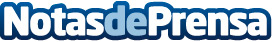 Worldline comprometido con la innovación tecnológica patrocina el evento T3chFest 2024La compañía impulsa la necesidad de fomentar el talento, compartir conocimientos y ayudar a crear una comunidad que se base en la innovaciónDatos de contacto:JenniferWorldline620 059 329Nota de prensa publicada en: https://www.notasdeprensa.es/worldline-comprometido-con-la-innovacion Categorias: Finanzas Educación Madrid Eventos Formación profesional Universidades Innovación Tecnológica Actualidad Empresarial http://www.notasdeprensa.es